							2017-12-11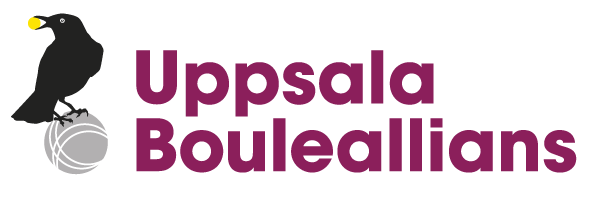 Till Er som inte provat spela bouleUppsala Bouleallians vill ge Er möjlighet att pröva på en aktivitet som både är social och friskvårdande.
Det finns cirka tusen boulespelande pensionärer i Uppsala, men antalet kan fördubblas Vi vill ge Er tillfälle till att uppleva det som gör så många andra till inbitna boulespelare.
Alla kan spela, bara du kan få i väg ett klot på sju hekto. För de som inte kan plocka upp kloten från grusbanan finns enkla hjälpmedel. Spelet passar lika bra för damer som för herrar.Under vinterhalvåret spelar vi inomhus i Gottsunda Boulehall, på sommaren finns boulebanor i så gott som alla stadsdelar.Fört dig som är tävlingsinriktad finns tävlingar för dig som är plus 55 respektive plus 65 året runt.
Många pensionärsföreningar har fasta speltider i boulehallen, se bilagor. Om du inte redan är medlem kan du ansluta dig till någon av dem. Finns intresse kan alliansen även anordna extra spelpass, med instruktörer.De tre första spelpassen är gratis, därefter är kostnaden 30 kr för tre timmars boulespel.
Den enda utrustningen som behöv är tre bouleklot. Billiga bouleklot (6 st) finns att köpa hos Billtema för 129 kronor. Godkända tävlingsklot finns från 1400 kronor.Hur spelet går till framgår av bifogade ”Hur man spelar boule”, även vår värdegrund bifogas, ”Spelregler”.För många av oss som börjat med boulespelet har gemenskapen i boule blivit ett glädjefyllt och viktigt inslag i vardagen.Våga börja - hitta en meningsfull sysselsättning och gemenskap!Uppsala Bouleallians